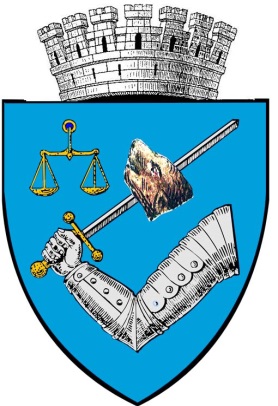 MUNICIPIUL TÎRGU-MUREŞROMÂNIA – 540026 Tîrgu-Mureş, Piaţa Victoriei nr. 3Tel: 00-40-265-268.330Fax: 00-40-265-269.571e-mail: secretar@tirgumures.ro www.tirgumures.ro Nr.   71.902  din  26  noiembrie  2018    A N U N ŢMunicipiul Tîrgu Mureş,  în conformitate cu prevederile art. 7 din Legea nr.52/2003 privind transparenţa decizională în administraţia publică, îşi face publică intenţia de a aproba printr-o hotărâre  cota  de contribuție proprie a Municipiului Târgu-Mureș de 30 %, pentru anul 2019, la finanțarea proiectelor de investiții privind  creşterea eficienţei energetice a blocurilor de locuinţe”.Proiectul de hotărâre este publicat din data de 26  noiembrie  2018, pe site-ul Municipiului Tîrgu Mureş: www.tirgumures.ro şi afişat la sediul instituţiei din Tîrgu Mureş, P-ţa Victoriei, nr.3.Cei interesaţi pot  trimite în scris propuneri, sugestii, opinii care au valoare de recomandare, până la data de  6  decembrie  2018, la sediul Municipiului Tîrgu Mureş sau prin e-mail: secretar@tirgumures.ro.p. Secretarul  Municipiului  Tîrgu Mureş,Director executiv D.J.C.A.A.P.L.Cătană Dianora-MonicaROMÂNIA	MUNICIPIUL TÎRGU-MURES						(nu produce efecte juridice)*Direcţia Şcoli- Serviciul Juridic, Logistic, Licitaţii şi Asociaţii de Proprietari              Nr.  B1/578/65813/06.11.2018										 INIŢIATOR :					                    				  Viceprimar ,		                                                                                         Jrs. Sergiu Vasile PapucEXPUNERE DE MOTIVEprivind aprobarea cotei de contribuție proprie a Municipiului Târgu-Mureș de 30 %, pentru anul 2019, la finanțarea proiectelor de investiții privind  creşterea eficienţei energetice a blocurilor de locuinţe”.Directiva 2006/32/CE a Parlamentului European şi a Consiliului din 5 aprilie 2006 privind eficienţa energetică la utilizatorii finali şi serviciile energetice prevede, printre altele, ca statele membre să ia toate măsurile pentru îmbunătăţirea eficienţei energetice la utilizatorii finali şi stabileşte ţinte naţionale de minimum 9 % privind economiile de energie pentru al 9-lea an de aplicare a directivei. Pentru a răspunde acestei exigenţe explicite, prin implementarea programului privind creşterea performanţei energetice a blocurilor de locuinţe se limitează consumul anual specific de energie pentru încălzirea locuinţelor, din condominii, la maximum 100 Kwh/mp arie utilă.Măsurile de reabilitare termică propuse vizează termoizolarea pereţilor exteriori, termo/hidroizolarea planşeului de la ultimul nivel, termoizolarea planşeului peste subsol, înlocuirea tâmplăriei exterioare la apartamente şi a uşilor de la intrările principale, închiderea balcoanelor, etc.Necesitatea elaborării și implementării unor astfel de proiecte rezultă din cerinţa mai generală privind reducerea consumului de resurse energetice primare, respectiv de diminuare a cantităţii de gaze, cu efect de seră, evacuate în atmosferă şi deci, diminuarea efectelor schimbărilor climatice. Implementarea programului conduce la diminuarea semnificativă a costurilor cu încălzirea locuinţelor şi ameliorarea aspectului urbanistic al localităţilor urbane .Toate lucrările trebuie sa fie fundamentate, după caz, în raportul de expertiză tehnică si/sau raportul de audit energetic, apoi se detaliază în proiectul tehnic şi detaliile de execuţie.   Finanţarea executării lucrărilor de intervenţie menţionate anterior se asigură potrivit art. 12 și 13 din OUG nr. 18/2009 s-a modificat prin Legea nr. 231/2017, astfel :● 60% din alocații de la bugetul de stat ;● 40%  % din valoarea lucrărilor de intervenție, aprobate anual cu această destinație în bugetele locale ale autorităților administrației publice locale și din fondul de reparații al asociațiilor de proprietari ;Potrivit art. 13, alin (2) al OUG nr. 18/2009, cu completările și modificările ulterioare, Cota de contribuție proprie a autorităților administrației publice locale se stabilește în limita unei cote de maximum 30 % din valoarea executării lucrărilor de intervenție și se aprobă prin hotărâre a consiliilor locale.	Având în vedere cele prezentate, propunem spre aprobarea Consiliului Municipal Târgu-Mureş aprobarea cotei de contribuție proprie a Municipiului Târgu-Mureș de 30 %, pentru anul 2019, la finanțarea proiectelor de investiții privind  creşterea eficienţei energetice a blocurilor de locuinţe”.		DIRECTOR EXECUTIV ,				     ÎNTOCMIT ,                               Jrs. Dorin Belean				              Ing. Rus Dumitru*Actele administrative sunt hotărârile de Consiliu local care intră în vigoare şi produc efecte juridice după îndeplinirea condiţiilor prevăzute de art. 45-49 din Legea nr. 215/2001 În temeiul art. 51 din Regulamentul de organizare şi funcţionare a Consiliului local municipal Tîrgu Mureş, Comisiile de specialitate ale autorităţii publice deliberative, în conformitate cu art. 54, alin. (4) din Legea nr. 215/2001 privind administraţia publică locală, republicată, prezintă următorul raport:1. Comisia de studii, prognoze economico-sociale, buget-finanţe şi administrarea domeniului public şi privat al municipiului.Preşedinte                                                                                             SecretarCsiki Zsolt                                                                                       Bratanovici Cristian                                     ___________                                                                                    ________________	2. Comisia de organizare şi dezvoltare urbanistică, realizarea lucrărilor publice, protecţia mediului înconjurător, conservarea monumentelor istorice şi de arhitectură.Preşedinte							               Secretar Furó Judita                                                                                          Pui Sebastian Emil           ___________                                                                                       ______________                                                                                                                                                                                                                                                                                                                                                                                                                                                                                                                                                                            	3. Comisia pentru servicii publice şi comerţ.Preşedinte							               Secretar   Bakos Levente Attila                                                                              ________________                                                                                      _____________4. Comisia pentru activităţi ştiinţifice, învăţământ, sănătate, cultură, sport, agrement şi integrare europeană.      Preşedinte							                     Secretar5. Comisia pentru administraţie publică locală, protecţie socială, juridică, apărarea ordinii publice, respectarea drepturilor şi libertăţilor cetăţeneşti, probleme de minorităţi şi culte. Preşedinte							            Secretarav. Papuc Sergiu Vasile                                                                jrs. Kovács Lajos Alpár           ____________________                                                               _________________ ROMANIA									         Proiect :JUDETUL MURES							        (nu produce efecte juridice)*                               CONSILIUL LOCAL MUNICIPAL TÂRGU-MURES			             										  INIŢIATOR :										    Viceprimar ,									         Jrs. Sergiu Vasile PapucHOTĂRÂREA Nr._________din_________2018privind aprobarea cotei de contribuție proprie a Municipiului Târgu-Mureș de 30 %, pentru anul 2019, la finanțarea proiectelor de investiții privind  creşterea eficienţei energetice a blocurilor de locuinţe”.	Consiliul Local al Municipiului Târgu-Mureş, întrunit în şedinţa ordinară de lucru,	Văzând Expunerea de motive nr.B1 B1/578/65813/ din 06.11.2018 prezentată prin Direcţia Şcoli - Serviciul Juridic, Logistic, Licitaţii şi Asociaţii de Proprietari, privind	aprobarea cotei de contribuție proprie a Municipiului Târgu-Mureș de 30 %, pentru anul 2019, la finanțarea proiectelor de investiții privind  creşterea eficienţei energetice a blocurilor de locuinţe”.	În baza prevederilor art. 13, lit.  din OUG nr. 18/2009, cu modificările și completările ulterioare, privind creşterea performanţelor energetice a blocurilor de locuinţe,  În temeiul art.36, alin (4), lit. a şi d şi ale art. 45 alin (1) şi art. 115, alin. (1), lit. b din Legea nr. 215/2001 privind administraţia publică locală, republicată,  H o t ă r ă ş t e :	Art.1.Se aprobă  cota de contribuție proprie a Municipiului Târgu-Mureș de 30 %, pentru anul 2019, la finanțarea proiectelor de investiții privind  creşterea eficienţei energetice a blocurilor de locuinţe”.	Art.2.Cu aducere la îndeplinire a prevederilor prezentei hotărâri, se încredinţează Executivul Municipiului Târgu - Mureş, prin  Direcţia Economică şi Direcţia Şcoli - Serviciul Juridic, Logistic, Licitaţii şi Asociaţii de Proprietari .	Art.3.În conformitate cu prevederile art. 19, alin. 1, lit. e, din Legea nr. 340/2004, republicată, privind instituţia prefectului şi art. 3, alin.1 din Legea nr. 554/2004, Legea Contenciosului administrativ, prezenta Hotărâre se înaintează Prefectului Judeţului Mureş pentru exercitarea controlului de legalitate .                           Viză de legalitate :p. Secretarul Municipiului Târgu-Mureş ,Director Executiv DJCAAPJrs. Cătană Dianora – Monica*Actele administrative sunt hotărârile de Consiliu local care intră în vigoare şi produc efecte juridice după îndeplinirea condiţiilor prevăzute de art. 45-49 din Legea nr. 215/2001 R